REQUEST FOR CLARIFICATION OF ASSIGNMENT OF SCHOOL DISTRICT RESPONSIBILITYUNDER 603 CMR 28.10Please type or print clearly.*ESSA requires that foster care students continue to attend their school of origin, unless after a collaborative decision-making process it is determined to be in the student's best interest to enroll in and attend school in the district in which a foster care provider or facility is located (if different).**After the best interest determination, requests for clarification of school district responsibility for a student’s special education services can be directed to DESE’s Office of Special Education Policy and Planning.Please attach additional documentation, if necessary.Please attach additional documentation, if necessary.Please attach additional documentation, if necessary.Please attach any additional information that might assist DESE in making this LEA assignment of school district responsibility.Submit this completed form and all relevant documentation to:Via email:		LEAassignment@mass.gov Via regular mail:	LEA Assignment CoordinatorOffice of Special Education Planning and PolicyMassachusetts Department of Elementary and Secondary Education75 Pleasant StreetMalden, MA 02148-5023LEA ASSIGNMENT APPLICANT INFORMATIONLEA ASSIGNMENT APPLICANT INFORMATIONName:Title: (if applicable)Agency/Organization: (if applicable)Address:Email:Phone:                                           STUDENT INFORMATIONSTUDENT INFORMATIONSTUDENT INFORMATIONSTUDENT INFORMATIONName:Name:Name:Name:DOB: DOB: Gender:   M  F  Non-BinaryGender:   M  F  Non-BinaryCurrent ResidenceCurrent ResidenceCurrent ResidenceCurrent ResidenceName of Current Residence, Institution, Facility, OR Foster Parents/Relative and relationship:Name of Current Residence, Institution, Facility, OR Foster Parents/Relative and relationship:Address:Address:Current Residence Type:	DCF Foster Placement   Yes    No		 Non-DCF Group Home Residential School	       Relative’s Home (parent or other) Other:_____________________________________Current Residence Type:	DCF Foster Placement   Yes    No		 Non-DCF Group Home Residential School	       Relative’s Home (parent or other) Other:_____________________________________Current Residence Type:	DCF Foster Placement   Yes    No		 Non-DCF Group Home Residential School	       Relative’s Home (parent or other) Other:_____________________________________Current Residence Type:	DCF Foster Placement   Yes    No		 Non-DCF Group Home Residential School	       Relative’s Home (parent or other) Other:_____________________________________Date Placed in Residence:Date Placed in Residence:Date Placed in Residence:Date Placed in Residence:Current School AttendanceCurrent School AttendanceCurrent School AttendanceCurrent School AttendanceESSA Best Interest Determination for Students in DCF Foster CareESSA Best Interest Determination for Students in DCF Foster CareESSA Best Interest Determination for Students in DCF Foster CareESSA Best Interest Determination for Students in DCF Foster CareIs the student continuing to attend the school of origin?  Yes		 No** DESE and DCF joint guidance  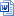 *Has the required best interest determination meeting been held?  Yes		 No***Has the required best interest determination meeting been held?  Yes		 No**Current district of Enrollment:_________________________Date Of Enrollment:_________________________STUDENT INFORMATION - continuedSTUDENT INFORMATION - continuedCurrent School InformationCurrent School InformationCurrent School of Attendance:Address:Date Began:Date Began:Educational Placement - See IEP PL 1:  Full Inclusion Program	 Partial Inclusion Program	 Substantially Separate Classroom Separate Day School - 	 Residential School	 Other:_________________________      public    private                                                                                   Educational Placement - See IEP PL 1:  Full Inclusion Program	 Partial Inclusion Program	 Substantially Separate Classroom Separate Day School - 	 Residential School	 Other:_________________________      public    private                                                                                   Student Residence and Enrollment History – Previous 3 yearsStudent Residence and Enrollment History – Previous 3 yearsResidence – Type and AddressDate From / Date To:School of Attendance – Name and Address Date From / Date To:District of Enrollment:             Residence – Type and AddressDate From / Date To:School of Attendance – Name and Address Date From / Date To:District of Enrollment:             Residence – Type and AddressDate From / Date To:School of Attendance – Name and Address Date From / Date To:District of Enrollment:             Residence – Type and AddressDate From / Date To:School of Attendance – Name and Address Date From / Date To:District of Enrollment:             PARENT INFORMATIONPARENT INFORMATIONPARENT INFORMATIONPARENT 1PARENT 1PARENT 1Name: Biological		 Adoptive Biological		 AdoptiveDeceased?           Yes	 NoIf yes, date: If yes, address at time of death:Rights surrendered or terminated?   Yes	 NoIf yes, date: If yes, address at time termination of rights:Rights surrendered or terminated?   Yes	 NoIf yes, date: If yes, address at time termination of rights:Parent 1 Residence History – at least three years, starting with current residence. Please explain gaps. Parent 1 Residence History – at least three years, starting with current residence. Please explain gaps. Parent 1 Residence History – at least three years, starting with current residence. Please explain gaps. Address:Address:Date From / Date To:Address:Address:Date From / Date To:Address:Address:Date From / Date To:Address:Address:Date From / Date To:Address:Address:Date From / Date To:Address:Address:Date From / Date To:PARENT INFORMATIONPARENT INFORMATIONPARENT INFORMATIONPARENT 2PARENT 2PARENT 2Name: Biological		 Adoptive Biological		 AdoptiveDeceased?   Yes		 NoIf yes, date: If yes, address at time of death:Rights surrendered or terminated?   Yes	 NoIf yes, date: If yes, address at time termination of rights:Rights surrendered or terminated?   Yes	 NoIf yes, date: If yes, address at time termination of rights:Parent 2 Residence History – at least three years, starting with current residence. Please explain gaps. Parent 2 Residence History – at least three years, starting with current residence. Please explain gaps. Parent 2 Residence History – at least three years, starting with current residence. Please explain gaps. Address:Address:Date From / Date To:Address:Address:Date From / Date To:Address:Address:Date From / Date To:Address:Address:Date From / Date To:Address:Address:Date From / Date To:Address:Address:Date From / Date To:GUARDIANSHIP – Legal Guardianship Appointed by the Probate CourtGUARDIANSHIP – Legal Guardianship Appointed by the Probate CourtLegal guardian appointed?   Yes	 NoDate of guardianship certificate:Guardian Name:Type:   Permanent		 TemporaryAddress:Still in effect?   Yes	 NoIf no, date terminated: REQUIRED DOCUMENTATIONREQUIRED DOCUMENTATIONDocumentAttachedIEPPlease do not submit the student’s IEP in its entirety.  	 PL1	            Response Section Only                 Showing acceptance of IEP	 Administrative Data SheetParental Custody Agreement (if applicable)Other Custodial Order (if applicable)Legal Guardianship Certificate (if applicable)Caregiver Affidavit (if applicable)Voluntary Surrender documentation (if applicable)